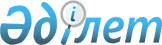 Об определении центрального и компетентного органов от Республики Казахстан по Конвенции о получении за границей доказательств по гражданским или торговым делам от 18 марта 1970 годаУказ Президента Республики Казахстан от 1 ноября 2016 года № 367.
      Подлежит опубликованию      
      в Собрании актов Президента и   
      Правительства Республики Казахстан
      В соответствии с Конвенцией о получении за границей доказательств по гражданским или торговым делам, совершенной в Гааге 18 марта 1970 года (далее - Конвенция), ПОСТАНОВЛЯЮ:
      1. Определить от Республики Казахстан:
      центральным органом – Судебную администрацию Республики Казахстан в соответствии со статьей 2 Конвенции;
      компетентным органом – Судебную администрацию Республики Казахстан, уполномоченную на организацию выдачи разрешений на получение доказательств без принуждения в соответствии со статьями 15, 16 и 17 Конвенции, оказание содействия в получении доказательств в принудительном порядке в соответствии со статьей 18 Конвенции.
      Сноска. Пункт 1 – в редакции Указа Президента РК от 19.01.2023 № 106.


      2. Министерству иностранных дел Республики Казахстан уведомить Министерство иностранных дел Королевства Нидерланды о принятом решении. 
      3. Настоящий Указ вводится в действие со дня его подписания. 
					© 2012. РГП на ПХВ «Институт законодательства и правовой информации Республики Казахстан» Министерства юстиции Республики Казахстан
				
Президент
Республики Казахстан
Н.Назарбаев